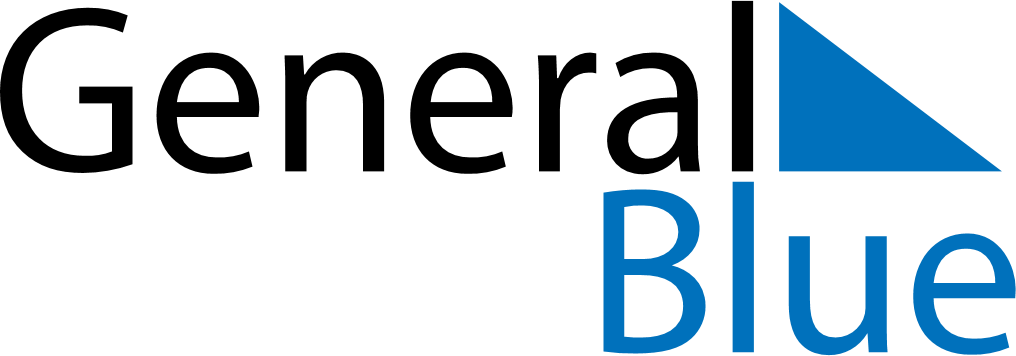 Daily PlannerDecember 10, 2023 - December 16, 2023Daily PlannerDecember 10, 2023 - December 16, 2023Daily PlannerDecember 10, 2023 - December 16, 2023Daily PlannerDecember 10, 2023 - December 16, 2023Daily PlannerDecember 10, 2023 - December 16, 2023Daily PlannerDecember 10, 2023 - December 16, 2023Daily Planner SundayDec 10MondayDec 11TuesdayDec 12WednesdayDec 13ThursdayDec 14 FridayDec 15 SaturdayDec 16MorningAfternoonEvening